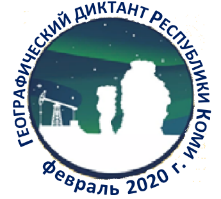 Площадка: МБОУ «Средняя общеобразовательная школа № 8» (г. Инта)Результат определяется следующим образом:25 бонусных баллов за участие в первом Географическом диктанте Республики Коми получает каждый участник, независимо от результата;2 балла начисляется за каждый правильный ответ из первой части Диктанта;3 балла начисляется за каждый правильный ответ из второй части ДиктантаРезультаты Географического диктанта Республики Коми – 2020№ФИОРезультаты (в баллах)Результаты (в баллах)Результаты (в баллах)Результаты (в баллах)№ФИОБонусные баллы за участиеI частьII частьВСЕГО1Аббасов Анар Гамид Оглы2569402Аввакумов Валерий Аркадьевич2589423Алескерова Гюллузар Гияс Кызы251218554Барабанова Карина Александровна2526335Беляев Алексей Николаевич251612536Блинова Екатерина Игоревна251215527Бурда Арина Вячеславовна25109448Вагабов Эльдар Русланович251212499Власова Валентина Александровна2512124910Власова Юлия Олеговна2510185311Волошина Полина Евгеньевна25894212Воронцова Арина Алексеевна256124313Гагарин Роман Харисович2512124914Генералов Давид Михайлович25694015Геращенко Роман Александрович2518216416Гордиенко Кирилл Евгеньевич2512124917Гудинова Юлия Александровна251064118Данилов Александр Анатольевич25694019Дедова Юлия Юрьевна2520216620Дракша Лаура Эдгаровна2512185521Дьяконов Матвей Александрович2512155222Емченко Дарья Владимировна2510124723Жигулин Иван Алексеевич25493824Завальнюк Татьяна Владимировна2522216825Завьялова Кристина Александровна2510276226Злобин Дмитрий Сергеевич2518155827Иванова Елена Александровна2522247128Камара Жанна Максимовна256154629Киба Анна Васильевна2518216430Киотова Софья Викторовна25894231Кисляков Иван Сергеевич251294632Краснослободцева Ксения Андреевна2512215833Куприенко Валерия Алексеевна2512124934Лебедева Евгения Александровна256154635Линская Анна Андреевна252123936Лисин Дмитрий Михайлович25863937Лихоманова Алена Игоревна258124538Локтионова Дарья Сергеевна2518186139Маркова Дарья Дмитриевна256124340Миронов Олег Валерьевич251494841Михина Татьяна Александровна2514216042Мишарина Ольга Евгеньевна2514185743Мудрая Екатерина Сергеевна25493844Мухина Дарья Сергеевна2512124945Надолько Евгения Игоревна251294646Новокшонов Юрий Владимирович2510124747Осетров Дмитрий Иванович251494848Подьяков Владимир Алексеевич2512155249Попов Владислав Дмитриевич2512155250Поташов Никита Александрович258124551Радченко Артемий Алексеевич251094452Резанова Диана Вячеславовна251294653Руденас Виталий Андреевич2512124954Самойлов Егор Андреевич258185155Свидрак Виктория Олеговна25633456Семенова Анна Владимировна2516246557Серёгина Полина Сергеевна25663758Скорнякова Юлия Ивановна251464559Сорока Ирина Анатольевна2516216260Суханова Диана Владимировна256124361Таранченко Анастасия Олеговна251094462Титова Алина Евгеньевна2512124963Торговкина Ирина Игоревна2510185364Трунов Дмитрий Алексеевич2524247365Тугаринов Сергей Юрьевич2510215666Уварова Алина Руслановна2518216467Уварова Евгения Алексеевна254184768Феоктистов Иван Сергеевич254154469Филиппова Дарья Михайловна2514276670Филиппова Карина Ивановна254154471Филиппова Оксана Николаевна25293672Флегонтова Арина Алексеевна2524247373Чеботаев Данил Андреевич2512215874Чеботок Елизавета Алексеевна2518246775Шаверин Дмитрий Алексеевич2510124776Янкаускас Валерий Олегович2514155477Яцук Мария Сергеевна25202166